                                                                                                                                                                                                                          07.12.2016/ THS 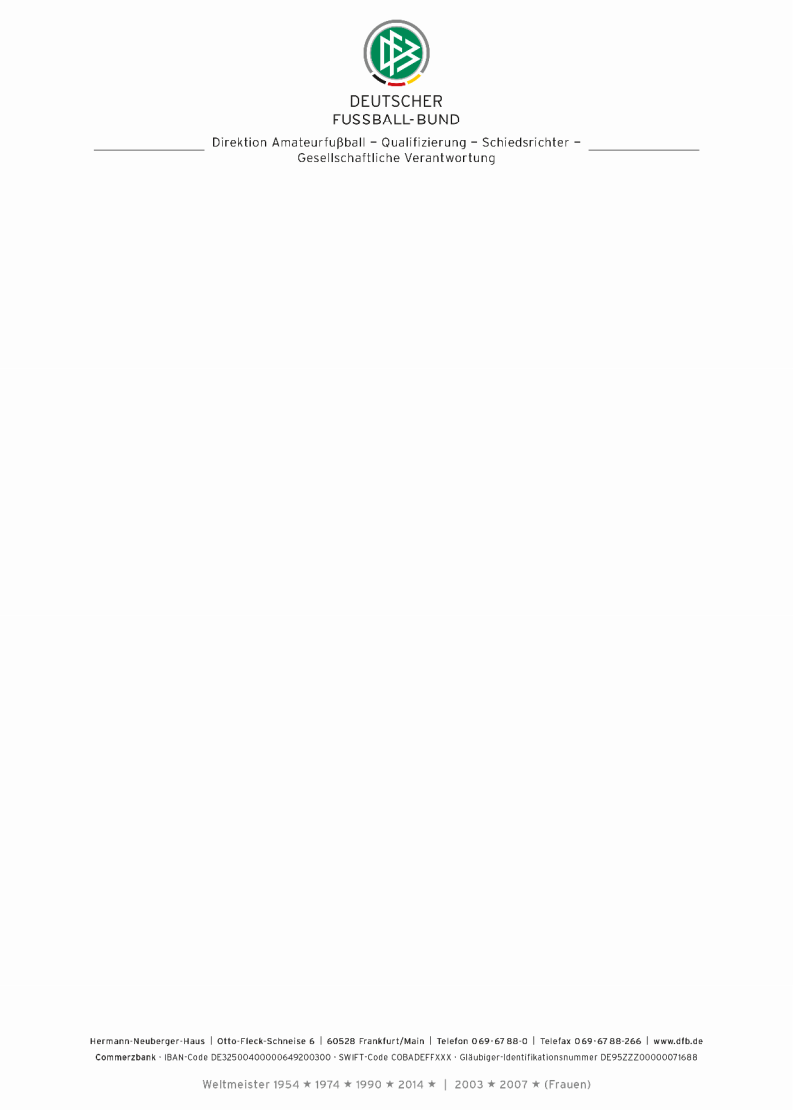                                                                                                                                                                                                                      Tel.: 069/ 6788-416                                                                                                                                                                     Fax.: 069/ 6788-6416 Email: thomas.schlierbach@dfb.de „Fußballhelden – Aktion junges Ehrenamt“ in der Saison 2016/2017 Hallo Alexander,aus jedem Fußballkreis in Deutschland wird eine „Fußballheldin“ oder ein „Fußballheld“ für herausragende ehrenamtliche Leistungen ausgezeichnet. Auf Grund Deines außerordentlichen Engagements in der Jugendabteilung Deines Vereins bist Du von Deinem Fußballkreis  als  Sieger  des  DFB-Ehrenamtsförderpreis  „Fußballhelden  –  Aktion  junges Ehrenamt“ in der Saison 2016/2017  ausgewählt worden. Hierzu gratulieren wir Dir im Namen unseres DFB-Vizepräsidenten Peter Frymuth und der gesamten DFB-Kommission Ehrenamt ganz herzlich! Deine Auszeichnung ist gleichzeitig mit einem ganz besonderen Preis verbunden. Gemeinsam mit unserem Kooperationspartner im Bereich der DFB-Anerkennungskultur – KOMM MIT – freuen wir uns, Dich zu einer fünftägigen „Fußball-Bildungsreise“ nach Santa Susanna an die Costa de Barcelona-Maresme in Spanien einzuladen. Die Reise findet vom 22. – 26. Mai 2017 statt. Die An- und Abreise im komfortablen Reisebus erfolgt jeweils über Nacht am Vor- bzw. Folgetag. In der Auszeichnung sind 4 Übernachtungen im 4*-Hotel, Verpflegung (Vollpension) sowie Teilnahme an den theoretischen und praktischen Einheiten mit DFB-Referenten enthalten. Das Programm wird zudem durch weitere Bestandteile, wie zum Beispiel eine Stadtrundfahrt durch Barcelona inklusive dem Besuch des Stadions Camp Nou, abgerundet. Selbstverständlich erhältst Du rechtzeitig einen detaillierten Programmablauf. Ein Großteil der weiteren Planung und Vorbereitung erfolgt per E-Mail. Als erstes werden wir Deine grundsätzliche Teilnahme an der „Fußballhelden-Bildungsreise“ sowie wichtige Infos zur Programmgestaltung in Spanien abfragen. Also checke in nächster Zeit regelmäßig Dein Postfach, damit Du keine Infos verpasst. Die Kolleginnen und Kollegen von „KOMM MIT“ übernehmen anschließend die Abwicklung der gesamten Reiseorganisation und notwendigen  Abstimmungen  hierzu.  Bis  dahin  steht  dir  Thomas  Schlierbach  (E-Mail: thomas.schlierbach@dfb.de) gerne zur Verfügung. Wir freuen uns, Dich als Preisträger beglückwünschen zu können und hoffen, dass Du dem Fußball auch in Zukunft so engagiert verbunden bleibst. Denn der Schlüssel zum Spiel ist die Mitarbeit im Verein. Viele Grüße aus der DFB-Zentrale Das Team der „DFB-Aktion Ehrenamt“ Wolfgang Möbius Thomas Schlierbach DFB-Abteilungsleiter  DFB-Mitarbeiter „Aktion Ehrenamt“ 